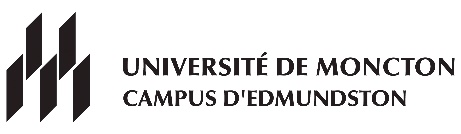 Science infirmière Automne 2021- Inscrire 1 cours de français.Consulter le répertoire à l’adresse suivante : http://socrate.umoncton.ca    LundiLundiMardiMardiMercrediMercrediJeudiVendrediSINF1613NRC 3085 etSINF1711NRC 3086SINF1613NRC 3085 etSINF1711NRC 3086SINF1613NRC 3085   etSINF1711NRC 3086SINF1613NRC 3085   etSINF1711NRC 3086SANT1003NRC 3083SANT1003NRC 3083SANT1003NRC 3083SANT1003NRC 3083SANT1003NRC 3083SINF1613NRC 3085 etSINF1711NRC 3086SINF1613NRC 3085 etSINF1711NRC 3086SINF1613NRC 3085   etSINF1711NRC 3086SINF1613NRC 3085   etSINF1711NRC 3086SANT1003NRC 3083SANT1003NRC 3083SANT1003NRC 3083SANT1003NRC 3083SANT1003NRC 30838h30SINF1613NRC 3085 etSINF1711NRC 3086SINF1613NRC 3085 etSINF1711NRC 3086SINF1613NRC 3085   etSINF1711NRC 3086SINF1613NRC 3085   etSINF1711NRC 3086SANT1003NRC 3083SANT1003NRC 3083SANT1003NRC 3083SANT1003NRC 3083SANT1003NRC 3083SINF1613NRC 3085 etSINF1711NRC 3086SINF1613NRC 3085 etSINF1711NRC 3086SINF1613NRC 3085   etSINF1711NRC 3086SINF1613NRC 3085   etSINF1711NRC 3086SANT1003NRC 3083SANT1003NRC 3083SANT1003NRC 3083SANT1003NRC 3083SANT1003NRC 3083SINF1613NRC 3085 etSINF1711NRC 3086SINF1613NRC 3085 etSINF1711NRC 3086SINF1613NRC 3085   etSINF1711NRC 3086SINF1613NRC 3085   etSINF1711NRC 3086SANT1003NRC 3083SANT1003NRC 3083SANT1003NRC 3083SANT1003NRC 3083SANT1003NRC 3083SINF1613NRC 3085  etSINF1711NRC 3086SINF1613NRC 3085  etSINF1711NRC 3086SINF1613NRC 3085  etSINF1711NRC 3086SINF1613NRC 3085  etSINF1711NRC 3086SINF1613NRC 3085  etSINF1711NRC 3086SINF1613NRC 3085  etSINF1711NRC 3086SINF1613NRC 3085  etSINF1711NRC 3086SINF1613NRC 3085  etSINF1711NRC 308610h00SINF1613NRC 3085  etSINF1711NRC 3086SINF1613NRC 3085  etSINF1711NRC 3086SINF1613NRC 3085  etSINF1711NRC 3086SINF1613NRC 3085  etSINF1711NRC 3086SINF1613NRC 3085  etSINF1711NRC 3086SINF1613NRC 3085  etSINF1711NRC 3086SINF1613NRC 3085  etSINF1711NRC 3086SINF1613NRC 3085  etSINF1711NRC 3086SINF1613NRC 3085  etSINF1711NRC 3086SINF1613NRC 3085  etSINF1711NRC 3086SINF1613NRC 3085  etSINF1711NRC 3086SINF1613NRC 3085  etSINF1711NRC 308611h30PAUSEPAUSEPAUSEPAUSEPAUSEPAUSEPAUSEPAUSEPAUSEPAUSEPAUSESINF1613NRC 3085  etSINF1711NRC 3086 SINF1613NRC 3085  etSINF1711NRC 3086 SINF1613NRC 3085 etSINF1711NRC 3086SINF1613NRC 3085 etSINF1711NRC 3086SINF1613NRC 3085  etSINF1711NRC 3086 SINF1613NRC 3085  etSINF1711NRC 3086 SINF1613NRC 3085 etSINF1711NRC 3086SINF1613NRC 3085 etSINF1711NRC 308612h00SINF1613NRC 3085  etSINF1711NRC 3086 SINF1613NRC 3085  etSINF1711NRC 3086 SINF1613NRC 3085 etSINF1711NRC 3086SINF1613NRC 3085 etSINF1711NRC 3086SINF1613NRC 3085  etSINF1711NRC 3086 SINF1613NRC 3085  etSINF1711NRC 3086 SINF1613NRC 3085 etSINF1711NRC 3086SINF1613NRC 3085 etSINF1711NRC 3086SINF1613NRC 3085  etSINF1711NRC 3086 SINF1613NRC 3085  etSINF1711NRC 3086 SINF1613NRC 3085 etSINF1711NRC 3086SINF1613NRC 3085 etSINF1711NRC 3086SINF1613NRC 3085   etSINF1711NRC 3086SINF1613NRC 3085   etSINF1711NRC 3086SINF1613NRC 3085   etSINF1711NRC 3086SINF1613NRC 3085   etSINF1711NRC 3086BIOL1133NRC 3052BIOL1133NRC 3052BIOL1133NRC 3052BIOL1133NRC 3052SINF1613NRC 3085   etSINF1711NRC 3086SINF1613NRC 3085   etSINF1711NRC 3086SINF1613NRC 3085   etSINF1711NRC 3086SINF1613NRC 3085   etSINF1711NRC 3086BIOL1133NRC 3052BIOL1133NRC 3052BIOL1133NRC 3052BIOL1133NRC 305213h30SINF1613NRC 3085   etSINF1711NRC 3086SINF1613NRC 3085   etSINF1711NRC 3086SINF1613NRC 3085   etSINF1711NRC 3086SINF1613NRC 3085   etSINF1711NRC 3086BIOL1133NRC 3052BIOL1133NRC 3052BIOL1133NRC 3052BIOL1133NRC 3052SINF1613NRC 3085   etSINF1711NRC 3086SINF1613NRC 3085   etSINF1711NRC 3086SINF1613NRC 3085   etSINF1711NRC 3086SINF1613NRC 3085   etSINF1711NRC 3086BIOL1133NRC 3052BIOL1133NRC 3052BIOL1133NRC 3052BIOL1133NRC 3052SINF1613NRC 3085   etSINF1711NRC 3086SINF1613NRC 3085   etSINF1711NRC 3086SINF1613NRC 3085   etSINF1711NRC 3086SINF1613NRC 3085   etSINF1711NRC 3086BIOL1133NRC 3052BIOL1133NRC 3052BIOL1133NRC 3052BIOL1133NRC 3052SINF1613NRC 3085 etSINF1711NRC 3086SINF1613NRC 3085 etSINF1711NRC 3086SINF1613NRC 3085   etSINF1711NRC 3086SINF1613NRC 3085   etSINF1711NRC 3086SINF1613NRC 3085 etSINF1711NRC 3086SINF1613NRC 3085 etSINF1711NRC 3086SINF1613NRC 3085   etSINF1711NRC 3086SINF1613NRC 3085   etSINF1711NRC 308615h00SINF1613NRC 3085 etSINF1711NRC 3086SINF1613NRC 3085 etSINF1711NRC 3086SINF1613NRC 3085   etSINF1711NRC 3086SINF1613NRC 3085   etSINF1711NRC 3086SINF1613NRC 3085 etSINF1711NRC 3086SINF1613NRC 3085 etSINF1711NRC 3086SINF1613NRC 3085   etSINF1711NRC 3086SINF1613NRC 3085   etSINF1711NRC 3086SINF1613NRC 3085 etSINF1711NRC 3086SINF1613NRC 3085 etSINF1711NRC 3086SINF1613NRC 3085   etSINF1711NRC 3086SINF1613NRC 3085   etSINF1711NRC 308616h30PSYC1000NRC 3038PSYC1000NRC 303818h00PSYC1000NRC 3038PSYC1000NRC 3038ouPSYC1000NRC 3038PSYC1000NRC 303818h30PSYC1000NRC 3038PSYC1000NRC 3038PSYC1000NRC 3038PSYC1000NRC 3038